О внесении изменений в постановление администрации Шумерлинского муниципального округа Чувашской Республики от 13.06.2023 № 422 «Об утверждении краткосрочного муниципального плана реализации в 2024-2026 годах Республиканской программы капитального ремонта общего имущества в многоквартирных домах, расположенных на территории Шумерлинского муниципального округа Чувашской Республики, на 2014 – 2043 годы»В соответствии с  Жилищным кодексом Российской Федерации,  Федеральным законом от 6 октября 2003 года № 131-ФЗ «Об общих принципах организации местного самоуправления в Российской Федерации», постановлением Кабинета Министров Чувашской Республики от 14 марта 2014 г. N 77 "Об утверждении Республиканской программы капитального ремонта общего имущества в многоквартирных домах, расположенных на территории Чувашской Республики, на 2014 - 2055 годы и Порядка разработки и утверждения краткосрочных республиканского и муниципальных планов реализации Республиканской программы капитального ремонта общего имущества в многоквартирных домах, расположенных на территории Чувашской Республики, на 2014 - 2055 годы", от 07 марта 2024 года № 98 «О внесении изменений в постановление Кабинета Министров Чувашской Республики от 31 декабря 2014 г. № 499», Уставом Шумерлинского муниципального округа Чувашской Республикиадминистрация Шумерлинского муниципального округа  п о с т а н о в л я е т: 1. Внести в постановление администрации Шумерлинского муниципального округа Чувашской Республики от 13 июня 2023 года № 422 «Об утверждении краткосрочного муниципального плана реализации в 2024-2026 годах Республиканской программы капитального ремонта общего имущества в многоквартирных домах, расположенных на территории Шумерлинского муниципального округа Чувашской Республики, на 2014 – 2043 годы» (далее- постановление), следующие изменения:1.1. В наименовании постановления слова «2014 – 2043 годы» изменить на «2014 – 2055 годы»;  1.2. Приложение «План реализации в 2024-2026 годах Республиканской программы капитального ремонта общего имущества в многоквартирных домах, расположенных на территории Шумерлинского муниципального округа Чувашской Республики, на 2014 – 2043 годы» изложить согласно  приложению  к настоящему постановлению.2.  Признать утратившими силу:Постановление администрации Шумерлинского муниципального округа от 28.03.2024 № 293 «О внесении изменений в постановление администрации Шумерлинского муниципального округа Чувашской Республики от 13.06.2023 № 422 «Об утверждении краткосрочного муниципального плана реализации в 2024-2026 годах Республиканской программы капитального ремонта общего имущества в многоквартирных домах, расположенных на территории Шумерлинского муниципального округа Чувашской Республики, на 2014 – 2043 годы»»; Постановление администрации Шумерлинского муниципального округа от 06.05.2024 № 394  «О внесении изменений в постановление администрации Шумерлинского муниципального округа Чувашской Республики от 28.03.2024 № 293 «Об утверждении краткосрочного муниципального плана реализации в 2024-2026 годах Республиканской программы капитального ремонта общего имущества в многоквартирных домах, расположенных на территории Шумерлинского муниципального округа Чувашской Республики, на 2014 – 2043 годы».3. Настоящее постановление вступает в силу после его официального опубликования в периодическом печатном издании «Вестник Шумерлинского муниципального округа» и подлежит размещению на официальном сайте Шумерлинского муниципального округа в информационно-телекоммуникационной сети «Интернет».Глава Шумерлинского муниципального округаЧувашской Республики                                                                                            Д.И. Головин                                                                     Приложение  к постановлению  администрации Шумерлинского муниципального округа                                                                                    от 26.06.2024 № 548МУНИЦИПАЛЬНЫЙ КРАТКОСРОЧНЫЙ ПЛАН РЕАЛИЗАЦИИ 
 в 2024 - 2026 ГОДАХ РЕСПУБЛИКАНСКОЙ ПРОГРАММЫ КАПИТАЛЬНОГО РЕМОНТА ОБЩЕГО ИМУЩЕСТВА В МНОГОКВАРТИРНЫХ ДОМАХ, РАСПОЛОЖЕННЫХ НА ТЕРРИТОРИИ ШУМЕРЛИНСКОГО МУНИЦИПАЛЬНОГО ОКРУГА ЧУВАШСКОЙ РЕСПУБЛИКИ, НА 2014 - 2055 ГОДЫ ЧĂВАШ  РЕСПУБЛИКИ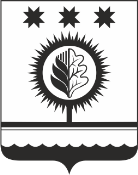 ЧУВАШСКАЯ РЕСПУБЛИКАÇĚМĚРЛЕ МУНИЦИПАЛЛĂОКРУГĔН АДМИНИСТРАЦИЙĚЙЫШĂНУ26.06.2024  № 548Çěмěрле хулиАДМИНИСТРАЦИЯШУМЕРЛИНСКОГО МУНИЦИПАЛЬНОГО ОКРУГА ПОСТАНОВЛЕНИЕ               26.06.2024 № 548                г. ШумерляНаименование краткосрочного планаМуниципальный краткосрочный  план реализации в 2024 - 2026 годах Республиканской программы капитального ремонта общего имущества в многоквартирных домах, расположенных на территории Шумерлинского муниципального округа Чувашской Республики, на 2014 - 2055 годы (далее также - краткосрочный план)Основание для разработки краткосрочного планаЖилищный кодекс Российской Федерации;
постановление Кабинета Министров Чувашской Республики от 14 марта 2014 г. N 77 "Об утверждении Республиканской программы капитального ремонта общего имущества в многоквартирных домах, расположенных на территории Чувашской Республики, на 2014 - 2055 годы и Порядка разработки и утверждения краткосрочных республиканского и муниципальных планов реализации Республиканской программы капитального ремонта общего имущества в многоквартирных домах, расположенных на территории Чувашской Республики, на 2014 - 2055 годы"Муниципальный заказчик краткосрочного планаАдминистрация Шумерлинского муниципального округа Чувашской РеспубликиОсновной разработчик краткосрочного планаАдминистрация Шумерлинского муниципального округа Чувашской РеспубликиЦели краткосрочного планаконкретизация сроков проведения работ по капитальному ремонту общего имущества в многоквартирных домах, уточнение планируемых видов услуг и (или) работ по капитальному ремонту общего имущества в многоквартирных домах, а также улучшение потребительских и эксплуатационных характеристик жилищного фонда, обеспечивающее гражданам безопасные и комфортные условия проживанияЗадачи краткосрочного планаприведение многоквартирных домов, включенных в краткосрочный план, в соответствие с требованиями, которым должны отвечать жилые помещения согласно законодательству Российской Федерации;
обеспечение сохранности и увеличение сроков эксплуатации многоквартирных домов, включенных в краткосрочный план;
использование эффективных технических решений и комплексного капитального ремонтаВажнейшие целевые показатели краткосрочного планапроведение капитального ремонта общего имущества в 3 многоквартирных домах;
стоимость капитального ремонта общего имущества в многоквартирных домах, включенных в краткосрочный план, составляет 11 402 250,66 рубляСрок реализации краткосрочного плана2024 - 2026 годыУчастники краткосрочного плананекоммерческая организация "Республиканский фонд капитального ремонта многоквартирных домов" (по согласованию);
администрация Шумерлинского муниципального округа Чувашской Республики;
собственники помещений в многоквартирных домах (по согласованию);
управляющие организации, осуществляющие управление многоквартирными домами (по согласованию);
товарищества собственников жилья, жилищные кооперативы или иные специализированные потребительские кооперативы (по согласованию);
подрядные организации для оказания услуг и (или) выполнения работ по капитальному ремонту общего имущества в многоквартирных домах (по согласованию)Объемы и источники финансирования краткосрочного планаСредства собственников помещений МКД – 11 402 250,66 рубля;Ожидаемые конечные результаты реализации краткосрочного плана и показатели социальной и бюджетной эффективностиреализация краткосрочного плана обеспечит:
создание благоприятных и безопасных условий проживания для 74 граждан, в том числе:
снижение социальной напряженностиСистема организации контроля за выполнением краткосрочного планаконтроль за реализацией краткосрочного плана осуществляют Министерство строительства, архитектуры и жилищно-коммунального хозяйства Чувашской Республики, Государственная жилищная инспекция Чувашской Республики;
администрация Шумерлинского муниципального округа Чувашской Республики, некоммерческая организация "Республиканский фонд капитального ремонта многоквартирных домов" 15 января 2027 г. представляют информацию о реализации мероприятий краткосрочного плана в Министерство строительства, архитектуры и жилищно-коммунального хозяйства Чувашской РеспубликиПриложения к краткосрочному плануперечень многоквартирных домов, расположенных на территории Шумерлинского муниципального округа Чувашской Республики, в отношении которых в 2024 - 2026 годах планируется проведение капитального ремонта общего имущества, приведен в приложении № 1 к настоящему краткосрочному плану;
реестр многоквартирных домов, расположенных на территории Шумерлинского муниципального округа Чувашской Республики, в отношении которых планируется проведение капитального ремонта общего имущества, по видам капитального ремонта приведен в приложении № 2 к настоящему краткосрочному плану;
планируемые показатели выполнения работ по капитальному ремонту общего имущества в многоквартирных домах, расположенных на территории Шумерлинского муниципального округа Чувашской Республики, в 2024 - 2026 годах приведены в приложении № 3 к настоящему краткосрочному плану.Приложение № 1 к краткосрочному  плану  Приложение № 1 к краткосрочному  плану  Приложение № 1 к краткосрочному  плану  Приложение № 1 к краткосрочному  плану  Приложение № 1 к краткосрочному  плану  П Е Р Е Ч Е Н Ь
многоквартирных домов, расположенных на территории Шумерлинского муниципального округа Чувашской Республики, в отношении которых в 2024–2026 годах  планируется проведение капитального ремонта общего имуществаП Е Р Е Ч Е Н Ь
многоквартирных домов, расположенных на территории Шумерлинского муниципального округа Чувашской Республики, в отношении которых в 2024–2026 годах  планируется проведение капитального ремонта общего имуществаП Е Р Е Ч Е Н Ь
многоквартирных домов, расположенных на территории Шумерлинского муниципального округа Чувашской Республики, в отношении которых в 2024–2026 годах  планируется проведение капитального ремонта общего имуществаП Е Р Е Ч Е Н Ь
многоквартирных домов, расположенных на территории Шумерлинского муниципального округа Чувашской Республики, в отношении которых в 2024–2026 годах  планируется проведение капитального ремонта общего имуществаП Е Р Е Ч Е Н Ь
многоквартирных домов, расположенных на территории Шумерлинского муниципального округа Чувашской Республики, в отношении которых в 2024–2026 годах  планируется проведение капитального ремонта общего имуществаП Е Р Е Ч Е Н Ь
многоквартирных домов, расположенных на территории Шумерлинского муниципального округа Чувашской Республики, в отношении которых в 2024–2026 годах  планируется проведение капитального ремонта общего имуществаП Е Р Е Ч Е Н Ь
многоквартирных домов, расположенных на территории Шумерлинского муниципального округа Чувашской Республики, в отношении которых в 2024–2026 годах  планируется проведение капитального ремонта общего имуществаП Е Р Е Ч Е Н Ь
многоквартирных домов, расположенных на территории Шумерлинского муниципального округа Чувашской Республики, в отношении которых в 2024–2026 годах  планируется проведение капитального ремонта общего имуществаП Е Р Е Ч Е Н Ь
многоквартирных домов, расположенных на территории Шумерлинского муниципального округа Чувашской Республики, в отношении которых в 2024–2026 годах  планируется проведение капитального ремонта общего имуществаП Е Р Е Ч Е Н Ь
многоквартирных домов, расположенных на территории Шумерлинского муниципального округа Чувашской Республики, в отношении которых в 2024–2026 годах  планируется проведение капитального ремонта общего имуществаП Е Р Е Ч Е Н Ь
многоквартирных домов, расположенных на территории Шумерлинского муниципального округа Чувашской Республики, в отношении которых в 2024–2026 годах  планируется проведение капитального ремонта общего имуществаП Е Р Е Ч Е Н Ь
многоквартирных домов, расположенных на территории Шумерлинского муниципального округа Чувашской Республики, в отношении которых в 2024–2026 годах  планируется проведение капитального ремонта общего имуществаП Е Р Е Ч Е Н Ь
многоквартирных домов, расположенных на территории Шумерлинского муниципального округа Чувашской Республики, в отношении которых в 2024–2026 годах  планируется проведение капитального ремонта общего имуществаП Е Р Е Ч Е Н Ь
многоквартирных домов, расположенных на территории Шумерлинского муниципального округа Чувашской Республики, в отношении которых в 2024–2026 годах  планируется проведение капитального ремонта общего имуществаП Е Р Е Ч Е Н Ь
многоквартирных домов, расположенных на территории Шумерлинского муниципального округа Чувашской Республики, в отношении которых в 2024–2026 годах  планируется проведение капитального ремонта общего имуществаП Е Р Е Ч Е Н Ь
многоквартирных домов, расположенных на территории Шумерлинского муниципального округа Чувашской Республики, в отношении которых в 2024–2026 годах  планируется проведение капитального ремонта общего имуществаП Е Р Е Ч Е Н Ь
многоквартирных домов, расположенных на территории Шумерлинского муниципального округа Чувашской Республики, в отношении которых в 2024–2026 годах  планируется проведение капитального ремонта общего имуществаП Е Р Е Ч Е Н Ь
многоквартирных домов, расположенных на территории Шумерлинского муниципального округа Чувашской Республики, в отношении которых в 2024–2026 годах  планируется проведение капитального ремонта общего имуществаП Е Р Е Ч Е Н Ь
многоквартирных домов, расположенных на территории Шумерлинского муниципального округа Чувашской Республики, в отношении которых в 2024–2026 годах  планируется проведение капитального ремонта общего имуществаП Е Р Е Ч Е Н Ь
многоквартирных домов, расположенных на территории Шумерлинского муниципального округа Чувашской Республики, в отношении которых в 2024–2026 годах  планируется проведение капитального ремонта общего имуществаП Е Р Е Ч Е Н Ь
многоквартирных домов, расположенных на территории Шумерлинского муниципального округа Чувашской Республики, в отношении которых в 2024–2026 годах  планируется проведение капитального ремонта общего имуществаП Е Р Е Ч Е Н Ь
многоквартирных домов, расположенных на территории Шумерлинского муниципального округа Чувашской Республики, в отношении которых в 2024–2026 годах  планируется проведение капитального ремонта общего имущества№ п/пАдрес многоквартирного домаГодГодМатериал стенКоличество этажей в многоквартирном домеКоличество подъездов в многоквартирном домеОбщая площадь МКД, всегоПлощадь помещений МКДПлощадь помещений МКДКоличество жителей, зарегистрированных в многоквартирном доме на дату утверждения Республикан-ской программы капитального ремонта общего имущества в многоквартир-
ных домах, расположенных на территории Чувашской Республики, на 2014–
2043 годыВид ремонта общего имущества 
в много-
квартирном домеСтоимость капитального ремонтаСтоимость капитального ремонтаСтоимость капитального ремонтаСтоимость капитального ремонтаСтоимость капитального ремонтаУдельная стоимость капитального ремонта 1 кв. м общей площади помещений МКДПредельная стоимость капитального ремонта 1 кв. м общей площади помещений МКДСпособ формиро-вания фонда капитального ремонтаМинимальный размер фонда капитального ремонта (для домов, выбравших спецсчет)Год проведения капитального ремонта общего имущества в многоквартирных домах№ п/пАдрес многоквартирного домаввода в 
экс-
плуата-
цию мно-
гоквар-
тирного домаЗавершение последнего капитального ремонта в многоквартирном домеМатериал стенКоличество этажей в многоквартирном домеКоличество подъездов в многоквартирном домеОбщая площадь МКД, всегоВсегоВ том числе жилых помещений, находящихся в собственности гражданКоличество жителей, зарегистрированных в многоквартирном доме на дату утверждения Республикан-ской программы капитального ремонта общего имущества в многоквартир-
ных домах, расположенных на территории Чувашской Республики, на 2014–
2043 годыВид ремонта общего имущества 
в много-
квартирном домеВсего:за счет средств государствен-
ной корпора-
ции – Фонда содействия реформирова-нию жилищ-
но-комму-
нального хозяйстваза счет средств государственной и муниципальной поддержкиза счет средств государственной и муниципальной поддержкиУдельная стоимость капитального ремонта 1 кв. м общей площади помещений МКДПредельная стоимость капитального ремонта 1 кв. м общей площади помещений МКДСпособ формиро-вания фонда капитального ремонтаМинимальный размер фонда капитального ремонта (для домов, выбравших спецсчет)Год проведения капитального ремонта общего имущества в многоквартирных домах№ п/пАдрес многоквартирного домаввода в 
экс-
плуата-
цию мно-
гоквар-
тирного домаЗавершение последнего капитального ремонта в многоквартирном домеМатериал стенКоличество этажей в многоквартирном домеКоличество подъездов в многоквартирном домеОбщая площадь МКД, всегоВсегоВ том числе жилых помещений, находящихся в собственности гражданКоличество жителей, зарегистрированных в многоквартирном доме на дату утверждения Республикан-ской программы капитального ремонта общего имущества в многоквартир-
ных домах, расположенных на территории Чувашской Республики, на 2014–
2043 годыВид ремонта общего имущества 
в много-
квартирном домеВсего:за счет средств государствен-
ной корпора-
ции – Фонда содействия реформирова-нию жилищ-
но-комму-
нального хозяйстваЗа счет средств бюджета субъекта Российской ФедерацииЗа счет средств местного бюджетаЗа счет средств собственников помещений в МКДУдельная стоимость капитального ремонта 1 кв. м общей площади помещений МКДПредельная стоимость капитального ремонта 1 кв. м общей площади помещений МКДСпособ формиро-вания фонда капитального ремонтаМинимальный размер фонда капитального ремонта (для домов, выбравших спецсчет)Год проведения капитального ремонта общего имущества в многоквартирных домах№ п/пАдрес многоквартирного домаввода в 
экс-
плуата-
цию мно-
гоквар-
тирного домаЗавершение последнего капитального ремонта в многоквартирном домеМатериал стенКоличество этажей в многоквартирном домеКоличество подъездов в многоквартирном домекв.метровкв.метровкв.метровчел.рублейрублейрублейрублейрублейрублей/кв.мрублей/кв.мрублей123456789101112131415161718192021222024 год2024 год2024 год2024 год2024 год2024 год2024 год2024 год2024 год2024 год2024 год2024 год2024 год2024 год2024 год2024 год2024 год2024 год2024 год2024 год2024 год2024 годШумерлинский муниципальный округШумерлинский муниципальный округШумерлинский муниципальный округШумерлинский муниципальный округШумерлинский муниципальный округШумерлинский муниципальный округШумерлинский муниципальный округШумерлинский муниципальный округШумерлинский муниципальный округШумерлинский муниципальный округШумерлинский муниципальный округШумерлинский муниципальный округШумерлинский муниципальный округШумерлинский муниципальный округШумерлинский муниципальный округШумерлинский муниципальный округШумерлинский муниципальный округШумерлинский муниципальный округШумерлинский муниципальный округШумерлинский муниципальный округШумерлинский муниципальный округШумерлинский муниципальный округ1пос. Кабаново,                           ул. Набережная, д. 191984кирпич22654,00572,23461,0417ремонт крыши2 511 082,002 511 082,004 388,2424 561,90на счете  рег. оператора9,222024Итого: 1 домИтого: 1 дом654,00572,23461,04172 511 082,002 511 082,004 388,242025 г.2025 г.2025 г.2025 г.2025 г.2025 г.2025 г.2025 г.2025 г.2025 г.2025 г.2025 г.2025 г.2025 г.2025 г.2025 г.2025 г.2025 г.2025 г.2025 г.2025 г.2025 г.Шумерлинский муниципальный округШумерлинский муниципальный округШумерлинский муниципальный округШумерлинский муниципальный округШумерлинский муниципальный округШумерлинский муниципальный округШумерлинский муниципальный округШумерлинский муниципальный округШумерлинский муниципальный округШумерлинский муниципальный округШумерлинский муниципальный округШумерлинский муниципальный округШумерлинский муниципальный округШумерлинский муниципальный округШумерлинский муниципальный округШумерлинский муниципальный округШумерлинский муниципальный округШумерлинский муниципальный округШумерлинский муниципальный округШумерлинский муниципальный округШумерлинский муниципальный округШумерлинский муниципальный округ1д.Торханы, ул.Октябрьская, д.191973кирпич22969,54848,78497,2039ремонт системы электроснабжения1 121 757,781 121 757,781 321,6124 561,90на счете рег. оператора9,222025Итого: 1 домИтого: 1 дом969,54848,78497,20391 121 757,781 121 757,781 321,612026 г.2026 г.2026 г.2026 г.2026 г.2026 г.2026 г.2026 г.2026 г.2026 г.2026 г.2026 г.2026 г.2026 г.2026 г.2026 г.2026 г.2026 г.2026 г.2026 г.2026 г.2026 г.                        Шумерлинский муниципальный округ                        Шумерлинский муниципальный округ                        Шумерлинский муниципальный округ                        Шумерлинский муниципальный округ                        Шумерлинский муниципальный округ                        Шумерлинский муниципальный округ                        Шумерлинский муниципальный округ                        Шумерлинский муниципальный округ                        Шумерлинский муниципальный округ                        Шумерлинский муниципальный округ                        Шумерлинский муниципальный округ                        Шумерлинский муниципальный округ                        Шумерлинский муниципальный округ                        Шумерлинский муниципальный округ                        Шумерлинский муниципальный округ                        Шумерлинский муниципальный округ                        Шумерлинский муниципальный округ                        Шумерлинский муниципальный округ                        Шумерлинский муниципальный округ                        Шумерлинский муниципальный округ                        Шумерлинский муниципальный округ                        Шумерлинский муниципальный округ1с. Юманай, ул. Мира, д. 61988кирпич23987,67858,4491,1818ремонт крыши7 769 410,887 769 410,889051,0424 561,90на счете                    рег. оператора9,222026Итого: 1 домИтого: 1 дом987,67858,40491,18187 769 410,887 769 410,889 051,04Всего по Шумерлинскому МО 3 дома2 611,212 279,411 449,427411 402 250,6611 402 250,6614 760,89Приложение № 2 к краткосрочному плану  Приложение № 2 к краткосрочному плану  Приложение № 2 к краткосрочному плану  Приложение № 2 к краткосрочному плану  Приложение № 2 к краткосрочному плану  Приложение № 2 к краткосрочному плану  Приложение № 2 к краткосрочному плану  Приложение № 2 к краткосрочному плану  Приложение № 2 к краткосрочному плану  Приложение № 2 к краткосрочному плану  Приложение № 2 к краткосрочному плану  Приложение № 2 к краткосрочному плану  Приложение № 2 к краткосрочному плану  Приложение № 2 к краткосрочному плану  Приложение № 2 к краткосрочному плану  Приложение № 2 к краткосрочному плану  Приложение № 2 к краткосрочному плану  Приложение № 2 к краткосрочному плану  Р Е Е С Т Р многоквартирных домов, расположенных на территории  Шумерлинского муниципального округа Чувашской Республики, в отношении которых планируется проведение капитального ремонта 
общего имущества, по видам капитального ремонтаР Е Е С Т Р многоквартирных домов, расположенных на территории  Шумерлинского муниципального округа Чувашской Республики, в отношении которых планируется проведение капитального ремонта 
общего имущества, по видам капитального ремонтаР Е Е С Т Р многоквартирных домов, расположенных на территории  Шумерлинского муниципального округа Чувашской Республики, в отношении которых планируется проведение капитального ремонта 
общего имущества, по видам капитального ремонтаР Е Е С Т Р многоквартирных домов, расположенных на территории  Шумерлинского муниципального округа Чувашской Республики, в отношении которых планируется проведение капитального ремонта 
общего имущества, по видам капитального ремонтаР Е Е С Т Р многоквартирных домов, расположенных на территории  Шумерлинского муниципального округа Чувашской Республики, в отношении которых планируется проведение капитального ремонта 
общего имущества, по видам капитального ремонтаР Е Е С Т Р многоквартирных домов, расположенных на территории  Шумерлинского муниципального округа Чувашской Республики, в отношении которых планируется проведение капитального ремонта 
общего имущества, по видам капитального ремонтаР Е Е С Т Р многоквартирных домов, расположенных на территории  Шумерлинского муниципального округа Чувашской Республики, в отношении которых планируется проведение капитального ремонта 
общего имущества, по видам капитального ремонтаР Е Е С Т Р многоквартирных домов, расположенных на территории  Шумерлинского муниципального округа Чувашской Республики, в отношении которых планируется проведение капитального ремонта 
общего имущества, по видам капитального ремонтаР Е Е С Т Р многоквартирных домов, расположенных на территории  Шумерлинского муниципального округа Чувашской Республики, в отношении которых планируется проведение капитального ремонта 
общего имущества, по видам капитального ремонтаР Е Е С Т Р многоквартирных домов, расположенных на территории  Шумерлинского муниципального округа Чувашской Республики, в отношении которых планируется проведение капитального ремонта 
общего имущества, по видам капитального ремонтаР Е Е С Т Р многоквартирных домов, расположенных на территории  Шумерлинского муниципального округа Чувашской Республики, в отношении которых планируется проведение капитального ремонта 
общего имущества, по видам капитального ремонтаР Е Е С Т Р многоквартирных домов, расположенных на территории  Шумерлинского муниципального округа Чувашской Республики, в отношении которых планируется проведение капитального ремонта 
общего имущества, по видам капитального ремонтаР Е Е С Т Р многоквартирных домов, расположенных на территории  Шумерлинского муниципального округа Чувашской Республики, в отношении которых планируется проведение капитального ремонта 
общего имущества, по видам капитального ремонтаР Е Е С Т Р многоквартирных домов, расположенных на территории  Шумерлинского муниципального округа Чувашской Республики, в отношении которых планируется проведение капитального ремонта 
общего имущества, по видам капитального ремонтаР Е Е С Т Р многоквартирных домов, расположенных на территории  Шумерлинского муниципального округа Чувашской Республики, в отношении которых планируется проведение капитального ремонта 
общего имущества, по видам капитального ремонтаР Е Е С Т Р многоквартирных домов, расположенных на территории  Шумерлинского муниципального округа Чувашской Республики, в отношении которых планируется проведение капитального ремонта 
общего имущества, по видам капитального ремонтаР Е Е С Т Р многоквартирных домов, расположенных на территории  Шумерлинского муниципального округа Чувашской Республики, в отношении которых планируется проведение капитального ремонта 
общего имущества, по видам капитального ремонтаР Е Е С Т Р многоквартирных домов, расположенных на территории  Шумерлинского муниципального округа Чувашской Республики, в отношении которых планируется проведение капитального ремонта 
общего имущества, по видам капитального ремонта№ п/пАдрес многоквартирного домаСтоимость капитального ремонта общего имущества в многоквартирном доме – всегоРемонт внутридомовых инженерных системУстановка коллективных (общедомовых) ПУ и УУРемонт крышиРемонт крышиРемонт, замена, модернизация лифтов, ремонт лифтовых шахт,  машинных и блочных помещенийРемонт, замена, модернизация лифтов, ремонт лифтовых шахт,  машинных и блочных помещенийРемонт подвальных помещений, относящихся к общему имуществу в многоквартирном домеРемонт подвальных помещений, относящихся к общему имуществу в многоквартирном домеУтепление и ремонт фасада многоквартирного дома Утепление и ремонт фасада многоквартирного дома Ремонт фундамента   многоквартирного домаРемонт фундамента   многоквартирного домаЭнергетическое обследование много-квартирного домаРазработка проектной документацииУслуги по строительному контролю№ п/пАдрес многоквартирного домаСтоимость капитального ремонта общего имущества в многоквартирном доме – всегоРемонт внутридомовых инженерных системУстановка коллективных (общедомовых) ПУ и УУРемонт крышиРемонт крышиРемонт, замена, модернизация лифтов, ремонт лифтовых шахт,  машинных и блочных помещенийРемонт, замена, модернизация лифтов, ремонт лифтовых шахт,  машинных и блочных помещенийРемонт подвальных помещений, относящихся к общему имуществу в многоквартирном домеРемонт подвальных помещений, относящихся к общему имуществу в многоквартирном домеУтепление и ремонт фасада многоквартирного дома Утепление и ремонт фасада многоквартирного дома Ремонт фундамента   многоквартирного домаРемонт фундамента   многоквартирного домаЭнергетическое обследование много-квартирного домаРазработка проектной документацииУслуги по строительному контролюруб.руб.руб.кв.м.руб.ед.руб.кв.м.руб.кв.м.руб.куб.м.руб.руб.руб.руб.1234567891011121314151617182024 год2024 год2024 год2024 год2024 год2024 год2024 год2024 год2024 год2024 год2024 год2024 год2024 год2024 год2024 год2024 годШумерлинский муниципальный округШумерлинский муниципальный округШумерлинский муниципальный округШумерлинский муниципальный округШумерлинский муниципальный округШумерлинский муниципальный округШумерлинский муниципальный округШумерлинский муниципальный округШумерлинский муниципальный округШумерлинский муниципальный округШумерлинский муниципальный округШумерлинский муниципальный округШумерлинский муниципальный округШумерлинский муниципальный округШумерлинский муниципальный округШумерлинский муниципальный округ1пос. Кабаново, ул. Набережная, д.193 826 632,00461,043 744 742,0881 889,92Итого по МО3 826 632,00461,043 744 742,0881 889,922025 г.2025 г.2025 г.2025 г.2025 г.2025 г.2025 г.2025 г.2025 г.2025 г.2025 г.2025 г.2025 г.2025 г.2025 г.2025 г.1д.Торханы, ул.Октябрьская, д.191 121 757,781 041 664,2756 087,8924 005,62Итого по МО1 121 757,781 041 664,2756 087,8924 005,622026 г.2026 г.2026 г.2026 г.2026 г.2026 г.2026 г.2026 г.2026 г.2026 г.2026 г.2026 г.2026 г.2026 г.2026 г.2026 г.1с. Юманай, ул. Мира, д. 67 769 410,88761,117 603 145,49166 265,39Итого по МО7 769 410,88761,117 603 145,49166 265,39Итого по  Шумерлинскому МО12 717 800,661 041 664,271 222,1511 347 887,5756 087,89272 160,93 Приложение № 3 к краткосрочному плану   Приложение № 3 к краткосрочному плану   Приложение № 3 к краткосрочному плану   Приложение № 3 к краткосрочному плану   Приложение № 3 к краткосрочному плану   Приложение № 3 к краткосрочному плану   Приложение № 3 к краткосрочному плану   Приложение № 3 к краткосрочному плану   Приложение № 3 к краткосрочному плану   Приложение № 3 к краткосрочному плану   Приложение № 3 к краткосрочному плану   Приложение № 3 к краткосрочному плану   Приложение № 3 к краткосрочному плану   Приложение № 3 к краткосрочному плану  ПЛАНИРУЕМЫЕ ПОКАЗАТЕЛИ
выполнения работ по капитальному ремонту общего имущества в многоквартирных домах, расположенных на территории Шумерлинского муниципального округа, в 2024–2026 годахПЛАНИРУЕМЫЕ ПОКАЗАТЕЛИ
выполнения работ по капитальному ремонту общего имущества в многоквартирных домах, расположенных на территории Шумерлинского муниципального округа, в 2024–2026 годахПЛАНИРУЕМЫЕ ПОКАЗАТЕЛИ
выполнения работ по капитальному ремонту общего имущества в многоквартирных домах, расположенных на территории Шумерлинского муниципального округа, в 2024–2026 годахПЛАНИРУЕМЫЕ ПОКАЗАТЕЛИ
выполнения работ по капитальному ремонту общего имущества в многоквартирных домах, расположенных на территории Шумерлинского муниципального округа, в 2024–2026 годахПЛАНИРУЕМЫЕ ПОКАЗАТЕЛИ
выполнения работ по капитальному ремонту общего имущества в многоквартирных домах, расположенных на территории Шумерлинского муниципального округа, в 2024–2026 годахПЛАНИРУЕМЫЕ ПОКАЗАТЕЛИ
выполнения работ по капитальному ремонту общего имущества в многоквартирных домах, расположенных на территории Шумерлинского муниципального округа, в 2024–2026 годахПЛАНИРУЕМЫЕ ПОКАЗАТЕЛИ
выполнения работ по капитальному ремонту общего имущества в многоквартирных домах, расположенных на территории Шумерлинского муниципального округа, в 2024–2026 годахПЛАНИРУЕМЫЕ ПОКАЗАТЕЛИ
выполнения работ по капитальному ремонту общего имущества в многоквартирных домах, расположенных на территории Шумерлинского муниципального округа, в 2024–2026 годахПЛАНИРУЕМЫЕ ПОКАЗАТЕЛИ
выполнения работ по капитальному ремонту общего имущества в многоквартирных домах, расположенных на территории Шумерлинского муниципального округа, в 2024–2026 годахПЛАНИРУЕМЫЕ ПОКАЗАТЕЛИ
выполнения работ по капитальному ремонту общего имущества в многоквартирных домах, расположенных на территории Шумерлинского муниципального округа, в 2024–2026 годахПЛАНИРУЕМЫЕ ПОКАЗАТЕЛИ
выполнения работ по капитальному ремонту общего имущества в многоквартирных домах, расположенных на территории Шумерлинского муниципального округа, в 2024–2026 годахПЛАНИРУЕМЫЕ ПОКАЗАТЕЛИ
выполнения работ по капитальному ремонту общего имущества в многоквартирных домах, расположенных на территории Шумерлинского муниципального округа, в 2024–2026 годахПЛАНИРУЕМЫЕ ПОКАЗАТЕЛИ
выполнения работ по капитальному ремонту общего имущества в многоквартирных домах, расположенных на территории Шумерлинского муниципального округа, в 2024–2026 годахПЛАНИРУЕМЫЕ ПОКАЗАТЕЛИ
выполнения работ по капитальному ремонту общего имущества в многоквартирных домах, расположенных на территории Шумерлинского муниципального округа, в 2024–2026 годах2024 год2024 год2024 год2024 год2024 год2024 год2024 год2024 год2024 год2024 год2024 год2024 год2024 год2024 год№ 
ппНаименование  муниципального образованияОбщая площадь многоквар-тирных 
домовКоличество жителей, зарегистри-рованных в многоквар-тирных домах на дату утверждения кратко-срочного планаКоличество многоквартирных домовКоличество многоквартирных домовКоличество многоквартирных домовКоличество многоквартирных домовКоличество многоквартирных домовСтоимость капитального ремонта общего имущества
 в многоквартирных домахСтоимость капитального ремонта общего имущества
 в многоквартирных домахСтоимость капитального ремонта общего имущества
 в многоквартирных домахСтоимость капитального ремонта общего имущества
 в многоквартирных домахСтоимость капитального ремонта общего имущества
 в многоквартирных домах№ 
ппНаименование  муниципального образованияОбщая площадь многоквар-тирных 
домовКоличество жителей, зарегистри-рованных в многоквар-тирных домах на дату утверждения кратко-срочного планаI квартал 2024 г.II квартал 2024 г.III квартал 2024 г.IV квартал 2024 г.всегоI квартал 
2024 г.II квартал                  2024 г.III квартал                 2024 г.IV квартал 
2024 г.всего№ 
ппНаименование  муниципального образованиякв. мчел.ед.ед.ед.ед.ед.рублейрублейрублейрублейрублей1123456789101112131Шумерлинский муниципальный округ654,0017112 511 082,002 511 082,00Итого654,0017112 511 082,002 511 082,002025 год2025 год2025 год2025 год2025 год2025 год2025 год2025 год2025 год2025 год2025 год2025 год2025 год2025 год№ 
ппНаименование  муниципального образованияОбщая площадь многоквар-тирных 
домовКоличество жителей, зарегистри-рованных в многоквар-тирных домах на дату утверждения краткосроч-ного планаКоличество многоквартирных домовКоличество многоквартирных домовКоличество многоквартирных домовКоличество многоквартирных домовКоличество многоквартирных домовСтоимость капитального ремонта общего имущества
 в многоквартирных домахСтоимость капитального ремонта общего имущества
 в многоквартирных домахСтоимость капитального ремонта общего имущества
 в многоквартирных домахСтоимость капитального ремонта общего имущества
 в многоквартирных домахСтоимость капитального ремонта общего имущества
 в многоквартирных домах№ 
ппНаименование  муниципального образованияОбщая площадь многоквар-тирных 
домовКоличество жителей, зарегистри-рованных в многоквар-тирных домах на дату утверждения краткосроч-ного планаI квартал 2025 г.II квартал 2025 г.III квартал 2025 г.IV квартал 2025 г.всегоI квартал 
2025 г.II квартал                  2025 г.III квартал                 2025 г.IV квартал 
2025 г.всего№ 
ппНаименование  муниципального образованиякв. мчел.ед.ед.ед.ед.ед.рублейрублейрублейрублейрублей1123456789101112131Шумерлинский муниципальный округ969,5439111 121 757,781 121 757,78Итого969,5439111 121 757,781 121 757,782026 год2026 год2026 год2026 год2026 год2026 год2026 год2026 год2026 год2026 год2026 год2026 год2026 год2026 год№ 
ппНаименование  муниципального образованияОбщая площадь многоквар-тирных 
домовКоличество жителей, зарегистри-рованных в многоквар-тирных домах на дату утверждения краткосроч-ного планаКоличество многоквартирных домовКоличество многоквартирных домовКоличество многоквартирных домовКоличество многоквартирных домовКоличество многоквартирных домовСтоимость капитального ремонта общего имущества
 в многоквартирных домахСтоимость капитального ремонта общего имущества
 в многоквартирных домахСтоимость капитального ремонта общего имущества
 в многоквартирных домахСтоимость капитального ремонта общего имущества
 в многоквартирных домахСтоимость капитального ремонта общего имущества
 в многоквартирных домах№ 
ппНаименование  муниципального образованияОбщая площадь многоквар-тирных 
домовКоличество жителей, зарегистри-рованных в многоквар-тирных домах на дату утверждения краткосроч-ного планаI квартал 2026 г.II квартал 2026 г.III квартал 2026 г.IV квартал 2026 г.всегоI квартал 
2026 г.II квартал                  2026 г.III квартал                 2026 г.IV квартал 
2026 г.всего№ 
ппНаименование  муниципального образованиякв. метровчел.ед.ед.ед.ед.ед.рублейрублейрублейрублейрублей1123456789101112131Шумерлинский муниципальный округ987,6718117 769 410,887 769 410,88Итого987,6718117 769 410,887 769 410,88Всего  за 2024–2026 годы2 611,21743311 402 250,6611 402 250,66